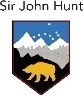 ASSESSMENT / MARKING FEEDBACKVictorian Schools - self assessmentASSESSMENT / MARKING FEEDBACKVictorian Schools - self assessment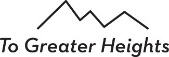 Task: Imagine you are a student at the sort of Victorian school described in the Student’s Book. You have been asked to prepare an induction leaflet that will be given to all new students starting at the school.When writing your leaflet, remember to include:Information on the sort of lessons they will be doingSome of the rules in place and what to expect if rules are brokenA description of a typical classroomMethods of teaching and learningA guide to the equipment in use(say where the information came from)Extension- why were schools so different in the 1800s?Task: Imagine you are a student at the sort of Victorian school described in the Student’s Book. You have been asked to prepare an induction leaflet that will be given to all new students starting at the school.When writing your leaflet, remember to include:Information on the sort of lessons they will be doingSome of the rules in place and what to expect if rules are brokenA description of a typical classroomMethods of teaching and learningA guide to the equipment in use(say where the information came from)Extension- why were schools so different in the 1800s?Task: Imagine you are a student at the sort of Victorian school described in the Student’s Book. You have been asked to prepare an induction leaflet that will be given to all new students starting at the school.When writing your leaflet, remember to include:Information on the sort of lessons they will be doingSome of the rules in place and what to expect if rules are brokenA description of a typical classroomMethods of teaching and learningA guide to the equipment in use(say where the information came from)Extension- why were schools so different in the 1800s?Task: Imagine you are a student at the sort of Victorian school described in the Student’s Book. You have been asked to prepare an induction leaflet that will be given to all new students starting at the school.When writing your leaflet, remember to include:Information on the sort of lessons they will be doingSome of the rules in place and what to expect if rules are brokenA description of a typical classroomMethods of teaching and learningA guide to the equipment in use(say where the information came from)Extension- why were schools so different in the 1800s?Task: Imagine you are a student at the sort of Victorian school described in the Student’s Book. You have been asked to prepare an induction leaflet that will be given to all new students starting at the school.When writing your leaflet, remember to include:Information on the sort of lessons they will be doingSome of the rules in place and what to expect if rules are brokenA description of a typical classroomMethods of teaching and learningA guide to the equipment in use(say where the information came from)Extension- why were schools so different in the 1800s?What went well (WWW):What went well (WWW):I know and understand what schools were like in the 1800s (Level 2)I describe ways that school is different from today (level 3) I put together information from different sources to explain how schools were different (Level 4) I organise my work to produce a well structured leaflet which answers the main points of school life  (Level 5) I start to evaluate and question why schools were so different in the 1800s (level 6)Student comment:Teacher comment:What went well (WWW):What went well (WWW):I know and understand what schools were like in the 1800s (Level 2)I describe ways that school is different from today (level 3) I put together information from different sources to explain how schools were different (Level 4) I organise my work to produce a well structured leaflet which answers the main points of school life  (Level 5) I start to evaluate and question why schools were so different in the 1800s (level 6)Student comment:Teacher comment:Literacy target:Go back and correct the spellings circled.Go back and ensure that all proper nouns (names and places) start with a capital letterLiteracy target:Go back and correct the spellings circled.Go back and ensure that all proper nouns (names and places) start with a capital letterLiteracy target:Go back and correct the spellings circled.Go back and ensure that all proper nouns (names and places) start with a capital letterEven better if (EBI):- Try to avoid the common mistakes below!I used the assessment criteria to ensure I answered all of the points raised.I used the sources available to provide evidence for my answersI spent more time planning the layout of my leaflet.I explained in more detail the differences and the reason for the differences between schools now and then (1800s)Student comment:Teacher comment:Even better if (EBI):- Try to avoid the common mistakes below!I used the assessment criteria to ensure I answered all of the points raised.I used the sources available to provide evidence for my answersI spent more time planning the layout of my leaflet.I explained in more detail the differences and the reason for the differences between schools now and then (1800s)Student comment:Teacher comment:Numeracy target:Numeracy target:Numeracy target:Even better if (EBI):- Try to avoid the common mistakes below!I used the assessment criteria to ensure I answered all of the points raised.I used the sources available to provide evidence for my answersI spent more time planning the layout of my leaflet.I explained in more detail the differences and the reason for the differences between schools now and then (1800s)Student comment:Teacher comment:Even better if (EBI):- Try to avoid the common mistakes below!I used the assessment criteria to ensure I answered all of the points raised.I used the sources available to provide evidence for my answersI spent more time planning the layout of my leaflet.I explained in more detail the differences and the reason for the differences between schools now and then (1800s)Student comment:Teacher comment:Grade/level:Grade/level:Target grade/level:Even better if (EBI):- Try to avoid the common mistakes below!I used the assessment criteria to ensure I answered all of the points raised.I used the sources available to provide evidence for my answersI spent more time planning the layout of my leaflet.I explained in more detail the differences and the reason for the differences between schools now and then (1800s)Student comment:Teacher comment:Even better if (EBI):- Try to avoid the common mistakes below!I used the assessment criteria to ensure I answered all of the points raised.I used the sources available to provide evidence for my answersI spent more time planning the layout of my leaflet.I explained in more detail the differences and the reason for the differences between schools now and then (1800s)Student comment:Teacher comment:Date:Date:Vivo:3Student reflection: In green pen go back read the comments and use PEEL to make areas marked with a * even better.(refer to comments)Student reflection: In green pen go back read the comments and use PEEL to make areas marked with a * even better.(refer to comments)Student reflection: In green pen go back read the comments and use PEEL to make areas marked with a * even better.(refer to comments)Student reflection: In green pen go back read the comments and use PEEL to make areas marked with a * even better.(refer to comments)Student reflection: In green pen go back read the comments and use PEEL to make areas marked with a * even better.(refer to comments)